MEMORIA DE LABORESUNIDAD DE INFORMATICAJULIO, AGOSTO Y SEPTIEMBRE 2023METAS.Planificar, organizar, dirigir y controlar las áreas de Administración de redes, telecomunicaciones, servicios informáticos y soporte técnico.Ser la Unidad referente en tener los equipos actualizados con tecnología de última generación.Controlar la ejecución de los proyectos informáticos y tener la  capacidad para cubrir las necesidades actuales y las que puedan darse en un futuro inmediato.		Establecer un estándar de calidad del Sistema de Información Municipal a efecto de corregir disfuncionalidades atravez del diseño, programación, prueba y análisis del Software.	JUSTIFICACION: Iniciamos el tercer periodo con la solicitud de varios insumos para poder brindar soporte técnico, tanto Hardware como Software a los equipos de la municipalidad, en donde solo tenemos un 50% de trabajo realizado por la falta de insumos. Muchos de nuestros requerimientos aun los tiene el Gerente Financiero y se empezaran a subir todos los requerimientos a la plataforma de Compras Públicas en el momento que allá disponibilidad económica. Por tal razón no hemos podido cumplir parte de nuestras metas en este nuevo periodo de Julio, agosto y septiembre del corriente año.METAS NO ALCANZADAS.Actualización de Software Original con licencia en Windows 10 y Microsoft Office.La Modernización y actualización de los diferentes Sistemas de la Municipalidad. Debido a que es una constante modernización de Software. Para el buen funcionamiento de bases de datos y librerías  de lenguajes de programación para los diferentes sistemas.Actualización de Firmware de la Planta Telefónica.Contratación de servicio para la creación de los correos institucionales.ORGANIGRAMAJEFE DE INFORMATICATECNICO ESPECIALISTA III          AUXILIAR ADMINISTRATIVO III                    AUXILIAR ADMINISTRATIVO IIIBITACORA DE LABORES.Revisión de enlaces de intercomunicación entre Alcaldía y Unidad del CIAM.Revisión de Servidores de alojamiento de Base de Datos de la Municipalidad de Registro del Estado Familiar (SIM V2.0 y REM V3.0 y RTM V3.0)Mantenimiento a Plataforma  de beat Defender.Revisión general de Plataforma de Firewall Hillstone.Creación de  usuarios para acceso al módulo de Catastro con sus diferentes opciones según perfilamiento requerido por el Jefe de Unidad del CIAM.Recomendación técnica para la compra de impresora de Secretaria Municipal.Creación de orden de descuento en Sistema REM V3.0Revisión de planta IP y Reinicio de la misma.Desbloqueo de cuentas de inmuebles para la unidad de Recuperación de Mora.Revisión y reseteo de Firewall del CIAM y AMA.Revisión de Marginación de la partida 448 del año de 1956 de Nacimiento del Registro del Estado Familiar.Generación de carga doble correspondiente al mes de Julio, Agosto y Septiembre 2023 tanto de inmuebles como empresa para su respectiva facturación.Revisión de archivo Excel.Revisión de cuenta 1006767 por periodos sin bono.Creación de archivo con nombre apellido cargo unidad DUI y NIT para la unidad de recursos humanos para la base de datos de la Magnetización de los diferentes empleados de la Municipalidad.Cambio de nombre de Registrador del Registro del Estado Familiar en la emisión de certificaciones de partidas de los módulos de: Matrimonio, Defunción, Nacimiento, Divorcio y Certificaciones Autenticadas. Creación de mandamiento de desecho histórico de caja 1 a facturación respectiva en caja 2 Revisión de laptop Alcaldesa Municipal.Instalación de Ups en las unidades de Contabilidad, Presupuesto y Tesorería.Mantenimiento e instalación de programas a PC de Registro Familiar Revisión y mantenimiento a impresora Epson L575 de Registro Familiar Revisión y mantenimiento a impresora Epson L575 de la Casa de la Juventud Entrega de facturas de enlace distrito municipal.Revisión de conectividad en PC de Recuperación de Mora.Revisión de teléfono IP en Gerencia General. Creación de Carpeta compartida, con los usuarios de la unidad de Des. Urbano- Reseteo y mantenimiento de impresora Epson l, se lavaron almohadillas de impresora.- Cambio de Ups.- Instalación de Impresora, limpieza de almohadillas internas, Epson L380- Instalación de escáner y activación de Office y Windows-- Instalación de impresora hp m402. Daba problemas para imprimir- Revisión de impresora, eliminación de cache y archivos temporales.- Restauración de valores predeterminados a impresora Epson L575.- Instalación de Adobe Photoshop.- Instalación de la Aplicación Zoom.- Revisión de enlaces de intercomunicación entre Alcaldía y CIAM.- Revisión de Servidores de alojamiento de Base de Datos de la Municipalidad de Registro del Estado Familiar (SIM V2.0 y REM V3.0 y RTM V3.0)- Revisión general de Plataforma de Firewall Hillstone.- Creación de  usuarios para acceso al módulo de mandamientos de pagos a los usuarios de la Unidad de Desarrollo Urbano.- Generar archivo de Carga Doble de la Municipalidad.- Instalación de Impresoras Kyocera en las unidades de Secretaria Municipal y Auditoria Interna.Instalación de sistema REM – REF – RTM v30 en maquina local para pruebas de sistema SIMREF_v30 para mejoras del mismo.- Modificación de certificaciones y auténticas del sistema SIM_v20 del Registro del Estado Familiar.-Reseteo a valores predeterminados  y configuración del acceso al SIM_v20. Modificación de certificaciones y auténticas del sistema REF_v30 del Registro del Estado Familiar.- Mantenimiento impresora Epson L3110 del Registro del Estado Familiar.- Impresión de Carnet de empleados en la Unidad de Comunicaciones.- Revisión de cobales en coordinación con Jefe de cuentas Corrientes, para enviar carga a CAESS- Habilitar cuentas nuevas en el módulo de recuperación de mora.- Eliminar cabal duplicado en sistema RTM-v30.- Buscar sistema operativo Windows Server 2012, para instalar en laptop de informática.- Copiar Backup de SIM_v20 desde servidor.- Revisión de conexión de internet en el depto. De Desarrollo Urbano.- Soporte para instalación de Microsoft TEAMs en Despacho municipal.- Agregar Opciones de Abonar y modificar Abono al usuario de la Sección de Cuentas Corrientes.AnexosInstalación de UPS.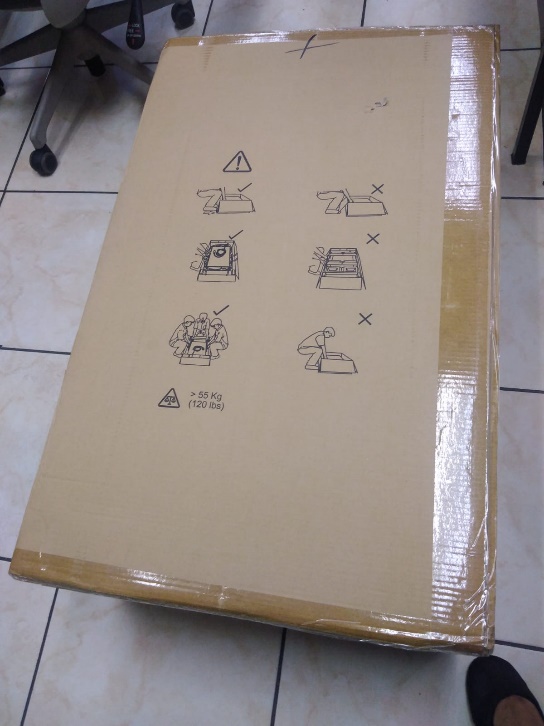 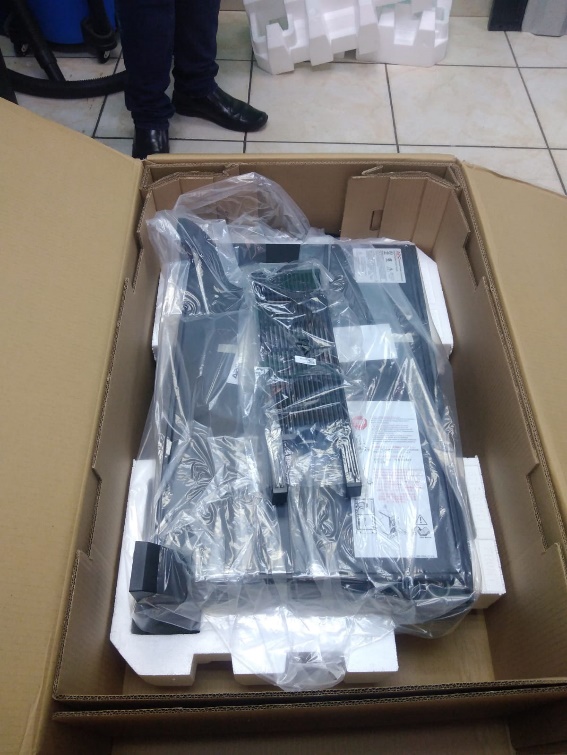 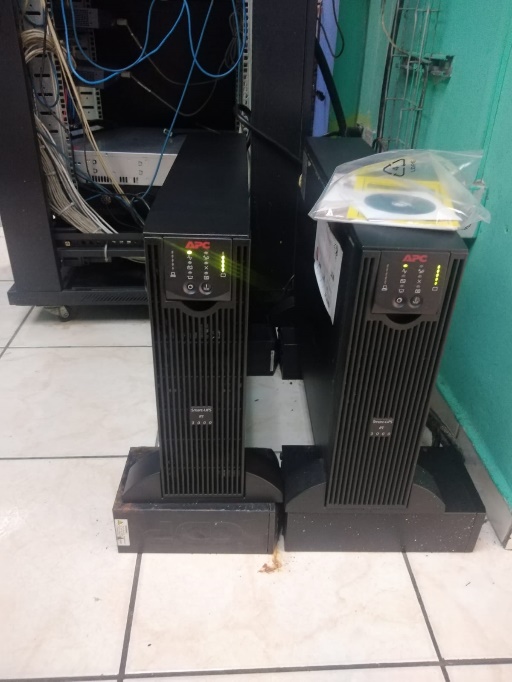 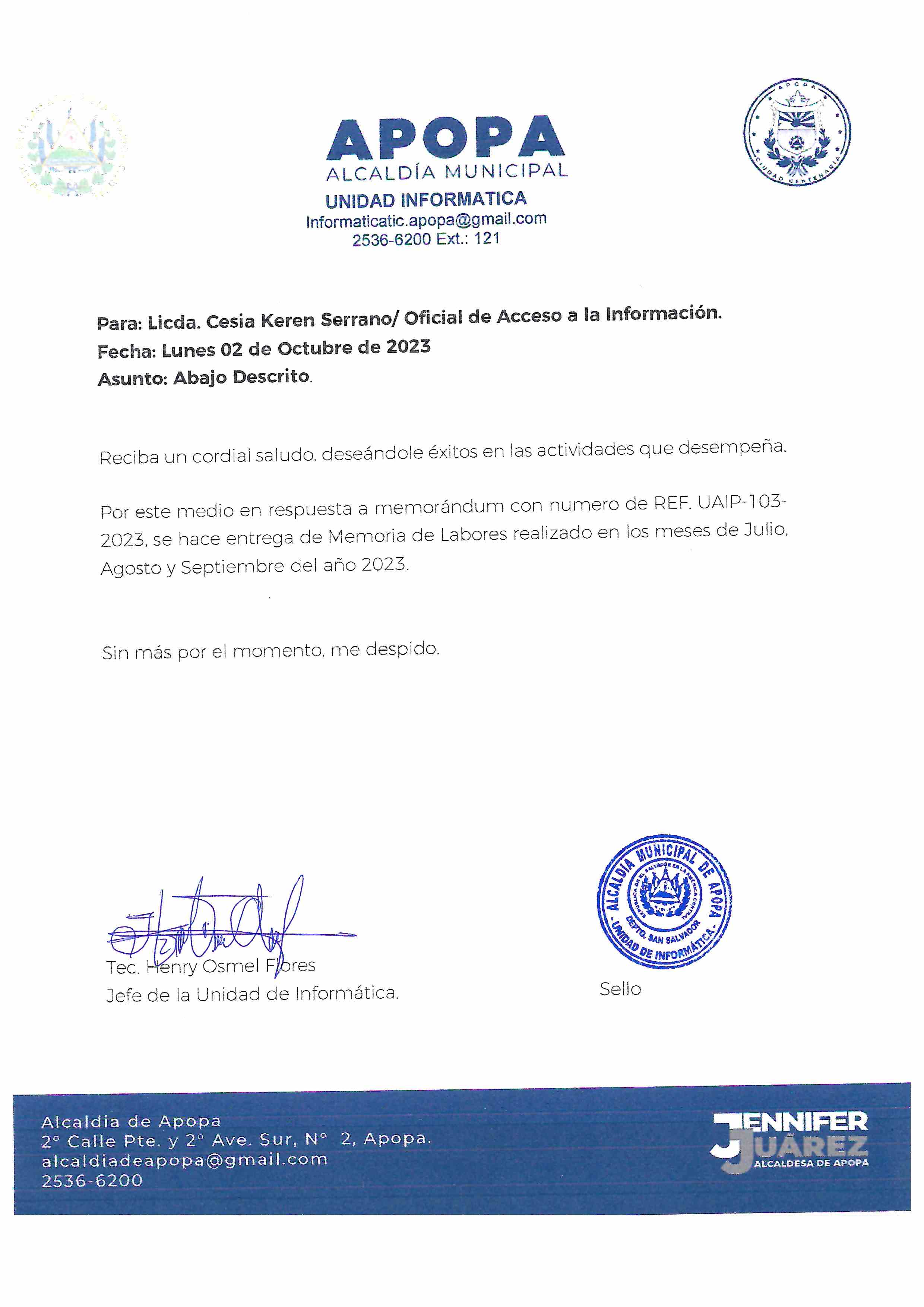 